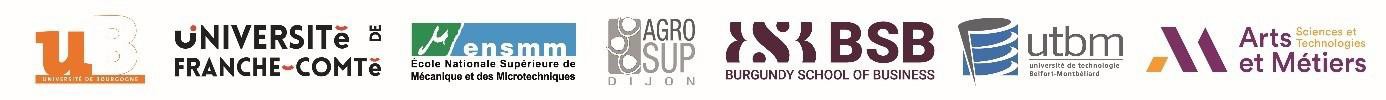 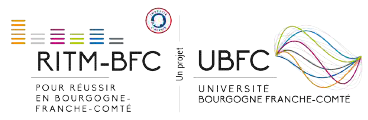 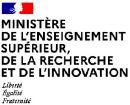 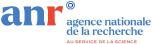 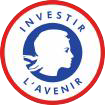 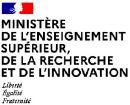 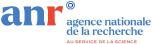 Informations générales	Nom du projet :Acronyme du projet :Type de projet :   Nouvelles pratiques pédagogiques    Recherche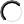 Sous-thématique :   Lien secondaire-supérieur	   Renforcement des liens formations-recherche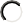    Reconnaissance des acquis des étudiants	   OpenLabs   Transformation des pratiques pédagogiques	   Acculturation des acteurs et développement de laformation tout au long de la vie (FTLV)Etablissement du porteur du projet :BSB	ENSAM	ENSMM	Institut Agro DijonComposantes / services / laboratoires concernés :uB	UFC	UTBMAutres établissements UBFC impliqués dans le projet :BSB	ENSAM	ENSMM	Institut Agro DijonComposantes / services / laboratoires concernés :uB	UFC	UTBMAutres établissements hors UBFC impliqués dans le projet :Nom et Prénom du porteur de projet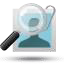 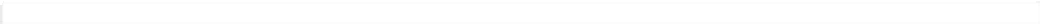 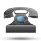 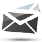 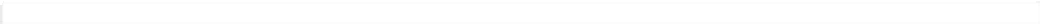 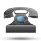 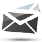 Fonction du porteur de projet :On entend par "fonction" l'intitulé du poste occupé et le domaine d'exercice (l'UFR de rattachement le cas échéant). Par exemple : Maître de conférence - UFR SHS - SociologieAutres membres de l'équipe :* On entend par "fonction" l'intitulé du poste occupé et le domaine d'exercice (l'UFR de rattachement le cas échéant). Par exemple : Maître de conférence - UFR SHS - Sociologie**On entend par rôle l'activité de la personne dans le projet, par exemple : animation des dispositifs, encadrement des étudiants, conception des supports de formation, ingénierie pédagogique, soutien technique, soutien administratif etc.)Autres personnels en soutien dans le projet, nombre et rôle :**On entend par rôle l'activité de la personne dans le projet, par exemple : animation des dispositifs, encadrement des étudiants,conception des supports de formation, ingénierie pédagogique, soutien technique, soutien administratif etc.)Public visé par le projet	Pour chaque catégorie de public, indiquez le nombre d'étudiants et/ou personnes visés par le projet :Formations concernées par le projet, le cas échéant :On entend par "formation" la mention de licence concernée, ou le DUT/BUT, ou le parcours ingénieur, etc. sans distinguer l'année de formation. La filière/le parcours, l'année de formation et le nombre d'étudiants concernés pour chacun doivent être précisés.Domaines disciplinaires concernés :Droit - Science politique – Economie	Sciences techniquesEnvironnement - Terre - Aliments -Sciences biologiques	Sciences humaines - Lettres - Langues Santé - Sport - Psychologie	AutresSi 'Autres' précisez :Résumé du projet (10 lignes maximum) :En cas de sélection, ce résumé sera susceptible d'être publié sur le site web d'UBFC et dans les communications RITM-BFC.Indiquer les 5 mots- ici clés représentant le mieux votre projet :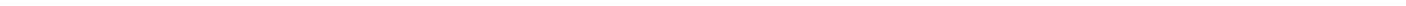 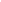 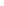 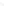 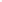 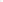 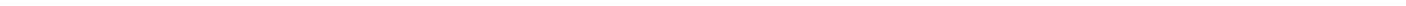 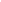 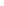 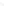 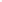 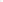 Ce projet est-il :   La création d'un nouveau projet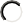    La poursuite d'un projet existant soutenu par RITM-BFC   La poursuite d'un projet existant non soutenu par RITM-BFC   La reconduction d'un projet existant soutenu par RITM-BFC incluant des nouveautés   La reconduction d'un projet existant non soutenu par RITM-BFC incluant des nouveautés    Le déploiement* d'un projet existant soutenu par RITM-BFC   Le déploiement d'un projet existant non soutenu par RITM-BFC* On entend par "déploiement" l'extension du projet à une plus grande échelle ou son implantation dans un autre contexteEléments de contexte (1 page maximum) :A partir de quel(s) diagnostic(s) vous êtes vous basés pour réaliser votre projet ?Type de diagnostic sur lequel repose le projet :Constat d'équipeSi 'Autre' précisez :Revue de la littératureAspects réglementaires (loi, réforme)Continuité d'un projet existantAutreVotre projet s'appuie-t-il sur des ressources / références théoriques ?   Oui	   Non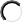 Précisez :Objectif général du projet (1 page maximum) :Précisez les liens avec les objectifs de RITM-BFC et la façon dont le projet s'insère dans l'axe thématique choisi (se référer à la description des appels à projet dans laquelle figurent les objectifs poursuivis pour chaque thématique proposée).Objectifs spécifiques du projet (1 page maximum) :Indiquez les objectifs spécifiques et/ou acquis d'apprentissages visés de façon précise.Originalité et intérêt du projet (1 page maximum) :Modalités pratiques de mise en œuvre : à expliciter de façon détaillée et concrète (1 page maximum)Précisez le contenu de l'action, les méthodes, les modalités pédagogiques, le déroulement, le rôle des différents acteurs, l'implication des étudiants, etc.Le projet mobilise-t-il des technologies numériques ?   Oui	   NonQuels types de technologies numériques sont utilisées par les enseignants / intervenants (1 page maximum) ?Quels types de technologies numériques sont utilisées par les apprenants ? (1 page maximum) (collégiens, lycéens, alternants, personnels enseignants et non enseignants)Dans quel but sont mobilisées ces ressources numériques ?Comprendre Illustrer CréerAcquérir/ mettre à niveau des compétences Autre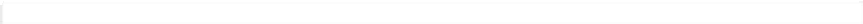 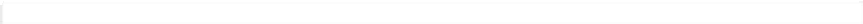 Si 'Autre' précisez :Durée estimée du projet (en mois) :MoisDate de lancement du projet :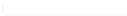 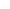 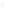 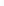 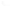 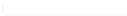 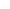 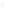 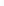 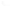 Date de fin du projet :Calendrier prévisionnel (1 page maximum) :(grandes étapes du projet : dates et objets)Résultats attendus	Résultats attendus au regard des objectifs précédemment énoncés (1 page maximum) :On entend par "partenariat" la coopération avec des institutions ou entreprises extérieures aux établissements membres d'UBFC. Ce peut être une collectivité, une association, une entreprise ou encore un autre établissement.Envisagez-vous des partenariats pour ce projet ?   Oui	   Non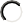 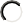 Précisions sur ces partenariats :* Ex : accueil et encadrement des étudiants, proposition d'une mise en situation projet et accompagnement d'un groupe d'étudiants, mise à disposition de matériel, intervention dans le cadre de tel module et visite de la structure, conception de ressources pédagogiques, évaluation, soutien technique, appui administratif, etc...C'est un critère essentiel dans l'éligibilité des projets. Les modalités d'évaluation du projet et de l'atteinte des objectifs fixés, la mesure de l'impact de la démarche innovante et la mise en place d'indicateurs de suivi spécifiques seront des éléments majeurs pour la sélection d'un projet.L'évaluation du projet est-elle envisagée?   Oui	   NonOutils d'évaluation envisagés :Questionnaires	Observations critériéesEntretiens	Données pédagogiquesDonnées administratives	AutreSi 'Autre' précisez :Méthodes d'évaluation envisagées :Evaluation de l'efficacité du dispositif (selon les objectifs pédagogiques)Si 'Autre' précisez :Evaluation des changements de représentations des bénéficiaires et/ou personnelsEvaluation de la satisfaction des bénéficiaires et/ou personnelsAutreQuels indicateurs seront utilisés pour réaliser l'évaluation du projet ? (1 page maximum)Par indicateur, on entend un facteur ou une variable, mesurable de façon objective, qui est utilisé pour évaluer de façon fiable les changements obtenus ou les progrès accomplis par un projet dans l'atteinte des résultats et des objectifs.Description de la méthode d'évaluation envisagée (1 page maximum) :Avez-vous des partenaires d'évaluation / services d'appui ?   Oui	   NonNoms des partenaires d'évaluation :Une lettre de partenariat doit être jointe au dossier dans le cas où vous auriez établi un partenariat pour l'évaluation du projet :Des actions de communication autour du projet sont-elles prévues ?   Oui	   NonType de communications prévues :Articles de presse	FlyersArticles scientifiques	Site webColloques	Réseaux sociauxSéminaires	AutreForumsSi 'Autre' précisez :Quelles modalités de pérennisation envisagez-vous ?On entend par "pérennisation" la façon dont le projet perdure au-delà des financements RITM-BFC.AucuneIntégration dans la maquette / le cursusAutofinancement grâce aux ressources générées par la FTLV Autofinancement par l'établissement / la composante / le service Levier pour la recherche d'autres financementsAutreSi 'Autre' précisez :Précisions sur la pérennisation envisagée du projet (1 page maximum) :Envisagez-vous un déploiement du projet ?On entend par "déploiement" l'extension du projet à une plus grande échelle ou son implantation dans un autre contexte.   Oui	   Non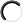 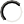 A quelle échelle aurait lieu ce déploiement ?D'un module de formationDe la formation dans son ensemble De la composanteDe l'établissementDes établissements membres d'UBFC A l'échelle nationaleA l'échelle internationale AutreSi 'Autre' précisez :Commentaires libres à propos du devenir du projet (échéances, conditions, etc.) (1 page maximum)Envisagez-vous des difficultés ou freins à la réalisation de votre projet ?   Oui	   NonLesquelles ? (1 page maximum)Comment envisagez-vous de les surmonter ? (1 page maximum)Montant demandé pour le projet :€Avez-vous obtenu des cofinancements pour ce projet ?   Oui	   Non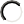 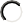 Veuillez apporter des précisions sur ces cofinancements :Déposez ici la fiche financière détaillant le budget prévisionnel du projet au format tableur :Extensions .xls, .xlsx, .odsEléments complémentaires	Déposez ici l'avis de la composante pour le projet au format PDF pour chaque partenaire impliqué :Remarques complémentaires :NOM PrénomMailEtablissementFonction*Rôle**Membre 1Membre 2Membre 3Membre 4Membre 5Membre 6Membre 7Membre 8Membre 9Membre 10Nb de personnes impliquéesRôle** dans le projetBIATSSDont ingénieurs et conseillers pédagogiquesEnseignants (hors enseignants-chercheurs)Enseignants-chercheursIntervenants du monde socio-économiqueAutre :LicenceLicence proIUTMasterDoctorantsMasterLycéensStagiaires de la formation continueAlternants EnseignantsPersonnel d’établissementAutre :Nom et niveau des formations concernéesEtablissement de la formationNiveau du diplôme obtenu à l’issue de la formationNombre d’étudiants envisagés concernés dans la formationFormation 1Formation 2Formation 3Formation 4Formation 5Nom des partenairesNature du partenariatType de partenariat*Etape actuelle du développement du partenariatPartenaire 1Partenaire 2Partenaire 3Partenaire 4Partenaire 5Partenaire 6Partenaire 7Nom du co-financeurMontant des co-financementsObtenu ou demande en cours (cochez)Obtenu ou demande en cours (cochez)Nom du co-financeurMontant des co-financementsobtenuDemande en coursCo-financement 1Co-financement 2Co-financement 3Co-financement 4Co-financement 5